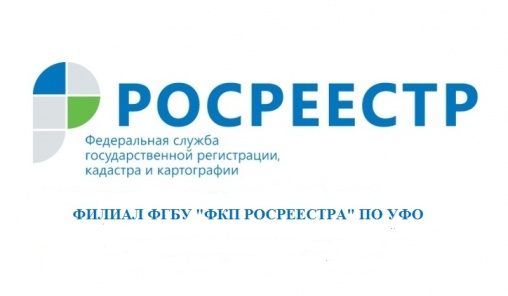 Публичная кадастровая карта – удобный и бесплатный сервисПубличная кадастровая карта - это официальный электронный ресурс Росреестра, содержащий информационно-справочные сведения единого государственного реестра недвижимости обо всех учтённых объектах недвижимости. Сведения публичной кадастровой карты отображаются в графической и текстовой форме. Являются достоверными и бесплатными для неограниченного круга лиц, но получить можно не всю информацию, так как некоторые сведения по закону общедоступными не являются.Зайти на Публичную кадастровую карту можно по ссылке http://pkk5.rosreestr.ru. Далее необходимо ввести кадастровый номер интересующего объекта недвижимости.В случае, если объект недвижимости поставлен на государственный кадастровый учет, и его границы установлены в соответствии с законодательством, объект будет отображаться на публичной кадастровой карте.С помощью публичной кадастровой карты можно узнать: стоит ли объект недвижимости на кадастровом учете, сведения о кадастровой стоимости, категории земель, форму собственности, вид разрешенного использования, площадь и др.Доступ к информационному ресурсу позволяет оперативно, в режиме реального времени получить интересующую информацию по объектам недвижимости.филиал ФГБУ «ФКП Росреестра» по УФО